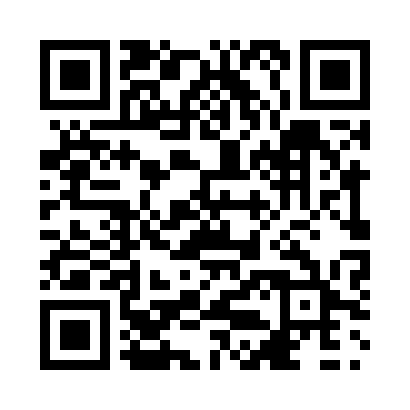 Prayer times for Val Albert, Ontario, CanadaWed 1 May 2024 - Fri 31 May 2024High Latitude Method: Angle Based RulePrayer Calculation Method: Islamic Society of North AmericaAsar Calculation Method: HanafiPrayer times provided by https://www.salahtimes.comDateDayFajrSunriseDhuhrAsrMaghribIsha1Wed4:196:071:276:328:4810:362Thu4:166:051:276:338:4910:383Fri4:146:031:266:348:5110:414Sat4:116:011:266:358:5210:435Sun4:096:001:266:358:5310:456Mon4:065:581:266:368:5510:487Tue4:045:571:266:378:5610:508Wed4:015:551:266:388:5810:529Thu3:595:541:266:398:5910:5510Fri3:565:521:266:409:0110:5711Sat3:545:511:266:419:0210:5912Sun3:515:491:266:419:0411:0213Mon3:495:481:266:429:0511:0414Tue3:475:461:266:439:0611:0715Wed3:445:451:266:449:0811:0916Thu3:425:441:266:459:0911:1117Fri3:405:421:266:469:1011:1418Sat3:375:411:266:469:1211:1619Sun3:355:401:266:479:1311:1920Mon3:335:391:266:489:1411:2021Tue3:325:381:266:499:1611:2122Wed3:325:371:266:499:1711:2223Thu3:315:351:266:509:1811:2224Fri3:315:341:276:519:1911:2325Sat3:305:331:276:519:2011:2426Sun3:305:331:276:529:2211:2427Mon3:295:321:276:539:2311:2528Tue3:295:311:276:539:2411:2529Wed3:295:301:276:549:2511:2630Thu3:285:291:276:559:2611:2731Fri3:285:281:276:559:2711:27